СТО: 72746455-3.4.1-2013Область применения:ПВХ мембрана, армированная стекловолокном. Применяется для гидроизоляции в балластных и инверсионных кровельных системах. Обладает повышенной прочностью на прокол.Описание:Кровельная полимерная мембрана на основе высококачественного пластифицированного поливинилхлорида (ПВХ). Стабилизирована против УФ излучения с использованием системы TRI-P®. Содержит антипирены и специальные стабилизаторы. Обладает повышенной эластичностью для облегчения укладки при низкой температуре. Поставляется в рулонах 2,10 х 25-15 м в зависимости от толщины материала. Стандартные цвета лиц.Преимущества:Технологичный монтажДолговечность. Срок службы материала более 25 летВысокая химическая стойкостьВысокая стойкость к проколуСтойкость к воздействию микроорганизмов, прорастанию корнейШирокий ассортимент комплектующихОсновные физико-механические характеристики:Упаковка:Сведения об упаковке:Рулоны упаковывают в полиэтиленовую пленку по всей длине рулона, размещают на поддонах в горизонтальном положении не более, чем в три ряда по высоте и скрепляют ремнями или другими материалами.Хранение и транспортировка:Рулоны ПМ должны храниться на поддонах, рассортированными по маркам, в сухом закрытом помещении или под навесом в горизонтальном положении не более чем в два ряда по высоте на расстоянии не менее 1 м от отопительных приборов. Допускается временное (не более 5 дней) хранение поддонов с ПМ в три ряда по высоте, при этом вес верхних поддонов должен равномерно распределяться на все рулоны нижних рядов с помощью деревянных щитов или поддонов. Допускается временное (не более 5 дней) хранение поддонов с ПМ на открытой площадке в ненарушенной заводской упаковке. Гарантийный срок хранения ПМ – 18 месяцев со дня изготовления. Транспортирование рулонов ПМ следует производить в крытых транспортных средствах на поддонах в горизонтальном положении, на поддоне располагается не более трех рулонов по высоте. Допускается транспортирование поддонов с ПМ в три ряда по высоте, при этом вес верхних поддонов должен равномерно распределяться на все рулоны нижних рядов с помощью деревянных щитов или поддонов.Срок хранения:Гарантийный срок хранения ПМ – 18 месяцев со дня изготовления. Производство работ:Согласно «Руководству по проектированию и устройству кровель из полимерных мембран» и «Инструкции по монтажу однослойной кровли из полимерной мембраны» Корпорации ТехноНИКОЛЬ. Запрещен прямой контакт с материалами, содержащими битум и растворители, а также со вспененными утеплителями (EPS, XPS, пеностекло)! ВИДЕО:Секреты производства ПВХ мембраны LOGICROOF и теплоизоляции LOGICPIRМонтаж плоской крыши с системой ТН-КРОВЛЯ ГарантУстройство эксплуатируемых и зелёных кровельОбзор новинок комплектации для полимерных мембран LOGICROOFМонтаж пешеходной дорожки Logicroof Walkway Puzzle на ПВХ кровлеКак надежно соединить ПВХ-мембрану и битумный материалКак исправить ошибки монтажа ПВХ-мембран на кровлеВидео курс №6. «Примыкание к парапету с помощью ПВХ-металла»Видео курс №5 «Примыкание к стойке под оборудование из уголка и подкоса»Техническая документация:Технические листыТехнический лист Кровельная ПВХ мембрана LOGICROOF   Стандарты организацииМатериалы рулонные кровельные и гидроизоляционные полимерные ТЕХНОНИКОЛЬ СертификатыПожарный сертификат ПВХ мембрана LOGICROOF, ECOPLAST Сертификат BBA (англ. яз.)Сертификат BBA зеленые кровли (англ. яз.)Сертификат SINTEF Approval (англ. яз.)Сертификат SINTEF Approval (норв. яз.)Сертификат об определении группы пожарной опасности кровли КП0 и КП1Сертификат соответствия LOGICBASE, LOGICROOF, ECOPLAST, LOGICPOOL (Белоруссия)Сертификат соответствия ПВХ мембрана LOGICROOF, ECOPLAST, PLASTROOF, SINTOPLAN ЗаключенияDetermination of external fire exposure to roofing product(4 oct)External exposure to fire classification report of roof covering(5 aug)Заключение и протокол испытаний НИИСФ 50 лет LOGICROOF V-RPЗаключение о сопротивлении ветровой нагрузке LOGICROOF V-RP(ENG)Заключение о сопротивлении ветровой нагрузке LOGICROOF V-RP(RU)Отчёт о вымывании химических веществ из ПВХ мембран LOGICROOF SINTEF(РУС)Отчёт о типовых испытаниях LOGICROOF V-RP SINTEF(РУС)Отчёт об определении показателей SRI LOGICROOF V-RP(ENG)Протокол испытаний с антискользящей поверхностью LOGICROOF V-RPЭкспертная оценка применимости материалов LOGICROOF V-RP; V-RP White; V-GR; V-GR FBПротоколы испытаний к сертификату соответствия №0163029 на ПВХ мембраны ТЕХНОНИКОЛЬ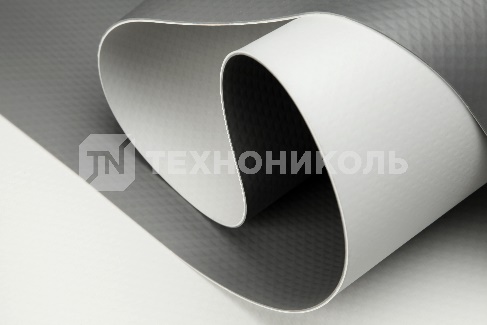 ПВХ-мембрана LOGICROOF V-GRЦветаСерыйАрмированиеСтеклохолстТолщина, мм1.5; 1.8; 2; 2.4Видимые дефектыОтсутствие видимых дефектовПрямолинейность, не более, мм на 10 м30Плоскостность, не более, мм10Прочность при растяжении, метод А, не менее, мм на 10 м:Прочность при растяжении, метод А, не менее, мм на 10 м:вдоль рулона≥800поперек рулона≥600Удлинение при максимальной нагрузке, не менее, %200Сопротивление раздиру, не менее, Н150Полная складываемость при отрицательной температуре, не более, °С-25Водопоглощение по массе, % не более0.6Изменение линейных размеров при нагревании в течение 6 ч при 80°С, не более, %0.5Сопротивление динамическому продавливанию при отрицательных температурах, не более, °С-30Старение под воздействием искусственных климатических факторов (УФ излучения, не менее 5000 ч)нет трещин на поверхностиПрочность сварного шва на раздир, не менее, Н/50 мм350Прочность сварного шва на разрыв, не менее, Н/50 мм700Сопротивление динамическому продавливанию (ударная стойкость) по твердому основанию (в скобках – по мягкому основанию), не менее, мм:Сопротивление динамическому продавливанию (ударная стойкость) по твердому основанию (в скобках – по мягкому основанию), не менее, мм:для толщины 1,2 – 1,3 мм600 (700)для толщины 1,5 мм800 (1000)для толщины 1,8 мм1100 (1500)для толщины 2,0 мм1400 (1800)Сопротивление статическому продавливанию, не менее, кг20Водонепроницаемость, 10 кПа в течение 24 чотсутствие следов проникновения водыГруппа распространения пламениРП2Группа горючестиГ4Группа воспламеняемостиВ2Толщина мембраны, ммШирина х длина рулона, мКол-во рулонов на палете1.520 x 2.05181.815 x 2.118215 x 2.118